04 ALGEBRSKI IZRAZI, ENAČBE IN NEENAČBE04B Potenciranje izrazovNAVODILA ZA DELOPri učenju uporabljaj učbenik Vega 1, i-učbenik za matematiko v 1. letniku gimnazije. Do učbenika dostopaš na povezavi https://eucbeniki.sio.si/vega1/index.html.Preberi besedilo, odgovori na vprašanja in reši naloge na straneh 93-98. Povzetek zapiši v zvezek.S pomočjo povzetka na strani 99 dopolni svoj povzetek v zvezku.Reši naloge na straneh 100-101.Nalogi 1, 3 (za oceno 2)Naloge 2, 4, 5, 6, 8 (za oceni 3 ali 4)Naloge 7, 9, 10, 11 (za oceno 5)Preberi besedilo, odgovori na vprašanja in reši naloge na straneh 102-104. Povzetek zapiši v zvezek.S pomočjo povzetka na strani 105 dopolni svoj povzetek v zvezku.Reši naloge na straneh 106.Nalogi 1, 2 (za oceni 3 ali 4)Naloge 3, 4, 5, 6 (za oceno 5)Preberi besedilo, odgovori na vprašanja in reši naloge na straneh 107-110. Povzetek zapiši v zvezek.S pomočjo povzetka na strani 111 dopolni svoj povzetek v zvezku.Reši naloge na straneh 112-114.Naloge 1, 2, 3, 4 (za oceno 2)Naloge 5, 6, 7, 8 (za oceni 3 ali 4)Naloge 9, 10, 11, 12, 13 (za oceno 5)SAMOVREDNOTENJEVir nalog: Vega 1, i-učbenik za matematiko v 1. letniku gimnazij04 ALGEBRSKI IZRAZI, ENAČBE IN NEENAČBE04B Potenciranje izrazovNa osnovi ugotovitev pri samovrednotenju dopolni spodnjo tabelo.Izdelaj načrt: kdaj, kje in kako boš usvojil vsebine, ki jih še ne obvladaš.Uporabljam in utemeljim pravili za kvadrat in kub dvočlenika. 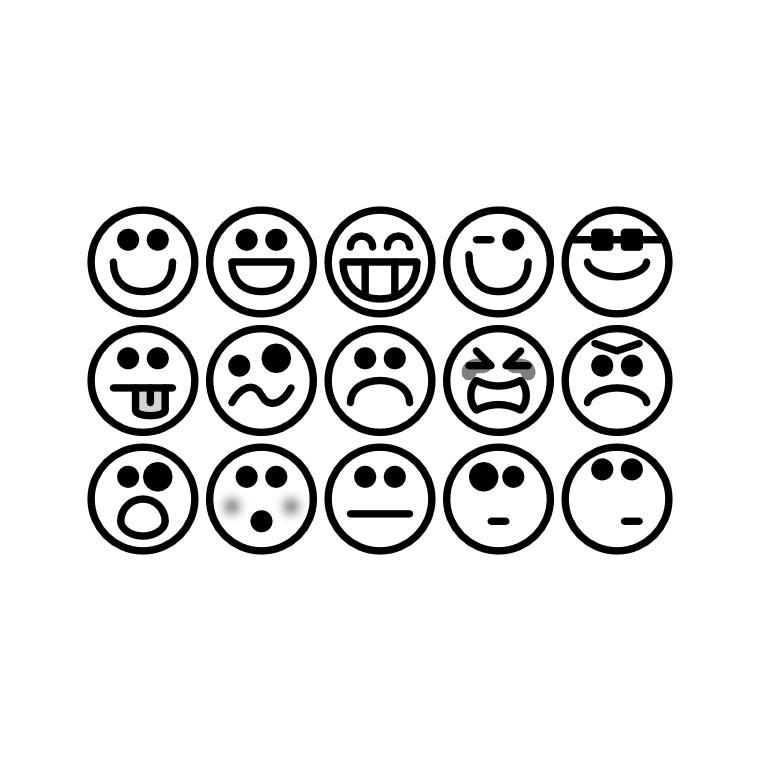 Primeri nalog:Kvadriraj (razčleni kvadrat dvočlenika).Kubiraj (razčleni kub dvočlenika).Dan je izraz .a) Poenostavi izraz.b) Izračunaj vrednost izraza za .Dan je izraz .a) Izraz poenostavi.b) Pokaži, da je vrednost izraza za poljubni celi števili  in  večkratnik števila .c) Izračunaj vrednost izraza za  in .č) Kolikšna je vrednost izraza, če sta x in y nasprotni števili?Primeri nalog:Kvadriraj (razčleni kvadrat dvočlenika).Kubiraj (razčleni kub dvočlenika).Dan je izraz .a) Poenostavi izraz.b) Izračunaj vrednost izraza za .Dan je izraz .a) Izraz poenostavi.b) Pokaži, da je vrednost izraza za poljubni celi števili  in  večkratnik števila .c) Izračunaj vrednost izraza za  in .č) Kolikšna je vrednost izraza, če sta x in y nasprotni števili?Primeri nalog:Kvadriraj (razčleni kvadrat dvočlenika).Kubiraj (razčleni kub dvočlenika).Dan je izraz .a) Poenostavi izraz.b) Izračunaj vrednost izraza za .Dan je izraz .a) Izraz poenostavi.b) Pokaži, da je vrednost izraza za poljubni celi števili  in  večkratnik števila .c) Izračunaj vrednost izraza za  in .č) Kolikšna je vrednost izraza, če sta x in y nasprotni števili?Primeri nalog:Kvadriraj (razčleni kvadrat dvočlenika).Kubiraj (razčleni kub dvočlenika).Dan je izraz .a) Poenostavi izraz.b) Izračunaj vrednost izraza za .Dan je izraz .a) Izraz poenostavi.b) Pokaži, da je vrednost izraza za poljubni celi števili  in  večkratnik števila .c) Izračunaj vrednost izraza za  in .č) Kolikšna je vrednost izraza, če sta x in y nasprotni števili?S pomočjo Pascalovega trikotnika določim pravila za višje potence dvočlenika in jih tudi uporabljam.Primeri nalog:Potenco dvočlenika poveži z ustrezno vrstico iz Pascalovega trikotnika.                                 1, 3, 3, 1                                   1, 2, 1                                   1, 4, 6, 4, 1                                     1, 5, 10, 10, 5, 1Dan je izraz .a) Izraz poenostavi.b) Izračunaj vrednost izraza za .Poenostavi izraz in določi njegovo vrednost.Primeri nalog:Potenco dvočlenika poveži z ustrezno vrstico iz Pascalovega trikotnika.                                 1, 3, 3, 1                                   1, 2, 1                                   1, 4, 6, 4, 1                                     1, 5, 10, 10, 5, 1Dan je izraz .a) Izraz poenostavi.b) Izračunaj vrednost izraza za .Poenostavi izraz in določi njegovo vrednost.Primeri nalog:Potenco dvočlenika poveži z ustrezno vrstico iz Pascalovega trikotnika.                                 1, 3, 3, 1                                   1, 2, 1                                   1, 4, 6, 4, 1                                     1, 5, 10, 10, 5, 1Dan je izraz .a) Izraz poenostavi.b) Izračunaj vrednost izraza za .Poenostavi izraz in določi njegovo vrednost.Primeri nalog:Potenco dvočlenika poveži z ustrezno vrstico iz Pascalovega trikotnika.                                 1, 3, 3, 1                                   1, 2, 1                                   1, 4, 6, 4, 1                                     1, 5, 10, 10, 5, 1Dan je izraz .a) Izraz poenostavi.b) Izračunaj vrednost izraza za .Poenostavi izraz in določi njegovo vrednost.DOBRO ZNAM …TEŽAVE IMAM …KDAJ? KJE?KAKO?